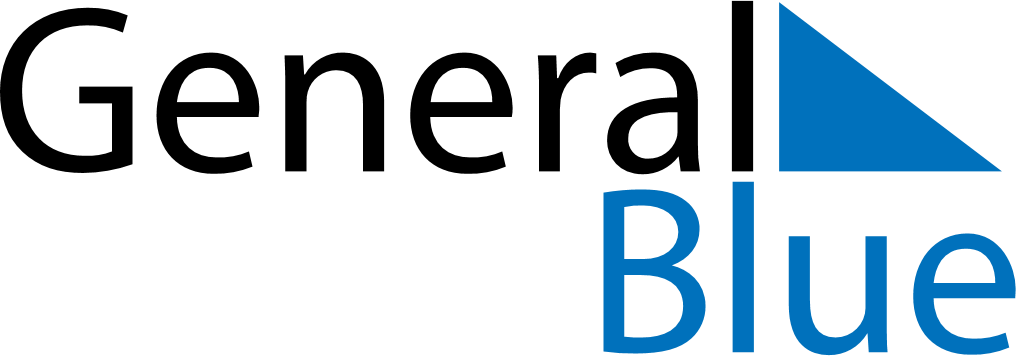 March 2021March 2021March 2021LiechtensteinLiechtensteinMONTUEWEDTHUFRISATSUN123456789101112131415161718192021Saint Joseph22232425262728293031